Podanie o zaliczenie przedmiotów 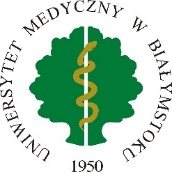 zrealizowanych podczas mobilności w ramach Programu Erasmus+Białystok, ………………………….(Imię i nazwisko)………………………………………………….(rok i kierunek studiów)…………………………………………………(nr albumu)…………………………………………………Sz. P. prof. dr hab. Irina KowalskaDziekan Wydziału Lekarskiego z Oddziałem Stomatologii i Oddziałem Nauczania w Języku AngielskimPODANIE	Zwracam się z uprzejmą prośbą o zaliczenie przedmiotów, które realizowałem/am na uczelni  ……………………………………………………………………………………………………………………… (nazwa uczelni zagranicznej)  w ……….…………………. (kraj) w roku akademickim …………./……………. w ramach programu Erasmus+. Rok studiów … Rok studiów ….. (Jeśli dotyczy) Jednocześnie proszę o możliwość odrobienia w roku akademickim 20…./20… różnic programowych (wymienić poszczególne przedmioty poniżej):Jednocześnie, w związku z tym, że na UMB w przypadku przedmiotu ………………………………………….. obowiązuje forma zaliczenia „egzamin”, a w instytucji przyjmującej „zaliczenie” proszę o możliwość zdania egzaminu na UMB.Z poważaniem,Nazwa przedmiotu w UMBNazwa przedmiotu w uczelni zagranicznejLiczba punktów ECTS
w UMBOcena uzyskana 
w uczelni zagranicznejOcena proponowana 
w UMBNazwa przedmiotu w UMBNazwa przedmiotu w uczelni zagranicznejLiczba punktów ECTS
w UMBOcena uzyskana w uczelni zagranicznejOcena uzyskana w uczelni zagranicznejOcena proponowana w UMB